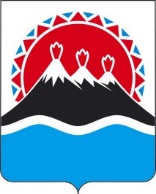 П О С Т А Н О В Л Е Н И ЕПРАВИТЕЛЬСТВАКАМЧАТСКОГО КРАЯг. Петропавловск-КамчатскийПРАВИТЕЛЬСТВО ПОСТАНОВЛЯЕТ:Внести в приложение к Порядку предоставления и определения объема субсидии из краевого бюджета некоммерческим организациям в Камчатском крае на конкурсной основе «Положение о Конкурсной комиссии по проведению конкурсного отбора проектов некоммерческих организаций для предоставления финансовой поддержки в Камчатском крае» (далее – приложение к Порядку), утвержденного постановлением Правительства Камчатского края от 27.04.2021 № 163-П «Об утверждении Порядка определения объема и предоставления субсидии из краевого бюджета некоммерческим организациям в Камчатском крае на конкурсной основе», следующие изменения:1) часть 1 приложения к Порядку изложить в следующей редакции:«1. Конкурсная комиссия по проведению конкурсного отбора проектов некоммерческих организаций для предоставления финансовой поддержки в Камчатском крае (далее – конкурсная комиссия) образуется в целях организации деятельности по предоставлению некоммерческим организациям в Камчатском крае субсидий на реализацию социально значимых программ (проектов), программ (проектов) в сфере защиты прав и свобод человека и гражданина (далее – проекты), а также в целях оценки результатов реализации проектов некоммерческими организациями – получателями субсидий из краевого бюджета по итогам единого краевого конкурса.Порядок оценки результатов реализации проектов некоммерческими организациями – получателями субсидий из краевого бюджета по итогам единого краевого конкурса устанавливается приказом Министерства развития гражданского общества и молодежи Камчатского края (далее – Министерство).».2) часть 3 приложения к Порядку изложить в следующей редакции:«3. Основные задачи и функции конкурсной комиссии.Основными задачами конкурсной комиссии являются:а) определение проектов победителей конкурсного отбора;б) подведение итогов оценки результатов реализации проектов некоммерческими организациями – получателями субсидии из краевого бюджета по итогам единого краевого конкурса.2) Конкурсная комиссия осуществляет следующие функции:а) выработка предложений по совершенствованию процедуры конкурсного отбора по предоставлению некоммерческим организациям в Камчатском крае субсидий на реализацию проектов;б) согласование представляемого Министерством проекта перечня победителей некоммерческих организаций - победителей конкурсного отбора с учетом результатов независимой экспертизы заявок, представленных на участие в конкурсном отборе;в) согласование предложений Министерства, касающихся объема средств, предусматриваемых для победителей конкурсного отбора;г) осуществление контроля за обеспечением равных условий для некоммерческих организаций - участников конкурсного отбора;д) рассмотрение и утверждение результатов независимой оценки реализации проектов.».2. Настоящее постановление вступает в силу после дня его официального опубликования. [Дата регистрации]№[Номер документа]О внесении изменений в постановление Правительства Камчатского края от 27.04.2021 № 163-П «Об утверждении Порядка определения объема и предоставления субсидии из краевого бюджета некоммерческим организациям в Камчатском крае на конкурсной основе»Председатель Правительства Камчатского края[горизонтальный штамп подписи 1]Е.А. Чекин